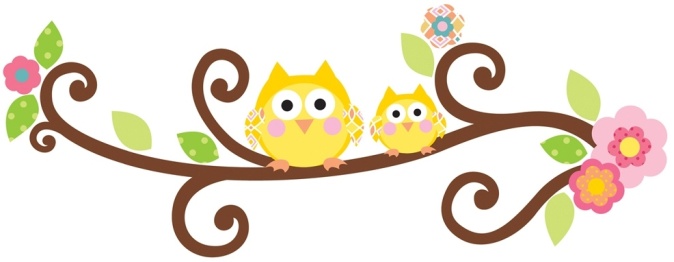 13. – 17. 1. 2020Pondělí	přesnídávka	rohlík, jogurt, čaj, mléko, ovoce				(1,7)		polévka	kmínová							(1,3,7,9)		oběd		zapečená ryba se sýrem, brambor, zelný salát, čaj		(1,4,7)		svačina	chléb, máslo, čaj, mléko, zelenina 				(1,7)Úterý	přesnídávka	houska, celerová pom., čaj, b. káva, ovoce			(1,7,9)		polévka	vývar s nudlemi						(1,7,9)		           oběd		pečené kuře, rýže, ovocný salát, čaj				(1,7)		svačina	chléb, pom. máslo, čaj, mléko, zelenina			(1,7)Středa	přesnídávka 	chléb, máslo, str. sýr, čaj, kakao, zelenina			(1,7)                                              		polévka	krupicová s vejcem						(1,3,7,9)                       oběd		vepřové na paprice, těstoviny, džus				(1,7)		svačina	jeníkův lup, mléko, čaj, ovoce				(1,7)Čtvrtek	přesnídávka	cerea rohlík, šunková pěna, čaj, mléko, ovoce		(1,7)		polévka	zeleninová, vločky						(1,7,9)		oběd		hovězí frankfurtská, br. kaše, čaj				(1,7)		svačina	houska, máslo, pl. sýr, čaj, mléko, zelenina			(1,7)Pátek	přesnídávka	luštěninový rohlík, cizrnová pom., čaj, mléko, zelenina	(1,7)		polévka	čočková							(1,7,9)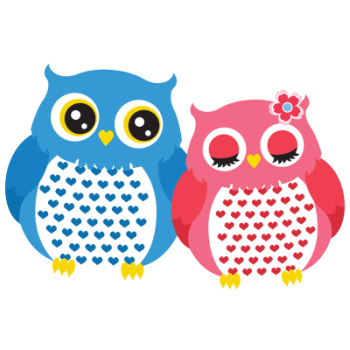 		oběd		masové rizoto, sýr, okurka, čaj				(1,7)		svačina	citronová Babeta, čaj, mléko, ovoce				(1,7)změna vyhrazena